Medvirkningsmatrise som grunnlag for medvirkningsprosesser i reguleringssakerJf. Plan og bygningsloven § 5-1 Medvirkning.Gjøvik kommune vil at en medvirkningsmatrise skal følge planforslaget. Matrisen skal gi en enkel oversikt over aktører (basert på en interessentanalyse), metodebruk/aktivitet og når medvirkning skal gjennomføres for den enkelte aktør. Det skal også fremkomme hva som er hensikten med medvirkningen med de aktuelle aktørene.Matrisen skal være godkjent av kommunen i god tid før et planforslag blir sendt inn til førstegangsbehandling. Deretter skal den være er et levende dokument som revideres i løpet av planprosessen.Medvirkning skal i all hovedsak være gjennomført før planforslag blir sendt kommunen til førstegangsbehandling. Konklusjoner fra medvirkningsopplegg skal være dokumentert, og funn skal gjenspeiles i løsningene i planen (plankart og –bestemmelser).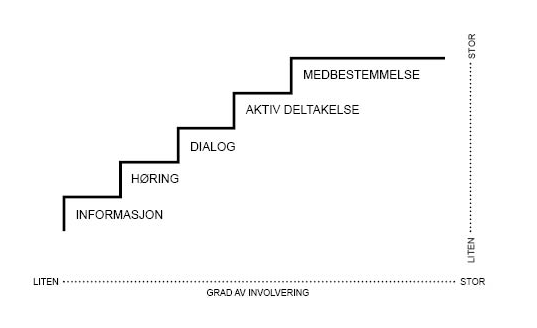 AktørHensikt med medvirkning Metode for medvirkningTidspunkt for medvirkningMedvirkning før planforslag blir sendt kommunenMedvirkning før planforslag blir sendt kommunenMedvirkning før planforslag blir sendt kommunenMedvirkning før planforslag blir sendt kommunenEksempel:Barn (6-12 år)Sikre attraktive og gode lekeplasser/møteplasser for barna i prosjektet Workshop med f.eks. verktøyet barnetråkk.Workshop med f.eks. verktøyet barnetråkk I løpet av skissefase, før innsendelse av planforslag til 1. gangsbehandling MEDVIRKNINGSTRAPP :AKTIV DELTAKELSEEksempel: BorettslagetSikre at beboeres innspill og ønsker blir integrert i planprosessen, og at de informeres løpende om prosjektet utover generell høring.Spørreundersøkelse etterfulgt av et åpent møte.Infomøter underveis i prosjektet.Høringspart som nabo/gjenbo.Før innsendelse av planforslaget før førstegangsbehandling, infomøte etter høring.Tilskrives som del av generell høringspart.MEDVIRKNINGSTRAPP :AKTIV DELTAKELSEEksempel: Grunneiere, festere, naboer, rettighetshavere, offentlige myndigheter, berørte interesserInformere om planoppstart, jf. pbl § 12-8Brev, annonse og  elektroniske medierVed planoppstart MEDVIRKNINGSTRAPP :INFORMASJON, HØRING, DIALOGMedvirkning i forbindelse med offentlig ettersynMedvirkning i forbindelse med offentlig ettersynMedvirkning i forbindelse med offentlig ettersynMedvirkning i forbindelse med offentlig ettersynEksempel:Eksempel:Grunneiere, festere, naboer, rettighetshavere, offentlige myndigheter, berørte interesser Informere om at planforslaget er lagt ut til offentlig ettersyn, jf. pbl § 12-10.Brev, annonse og elektroniske medierVed offentlig ettersynMEDVIRKNINGSTRAPP :INFORMASJON, HØRING, DIALOG